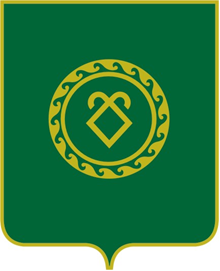 38-е заседание 27-го созываҠАРАР                                                                       РЕШЕНИЕ          31  май  2019 й.                             №  210                      31  мая  2019 г.Ҡашка а.	                                                                 с. КашкиноО внесении изменений в решение Совета сельского поселения Кашкинский сельсовет муниципального района Аскинский район Республики Башкортостан от 17 ноября 2017 года № 127    «Об установлении налога на имущество физических лиц»В соответствии с Налоговым кодексом  Российской Федерации Совет сельского поселения Кашкинский  сельсовет муниципального района Аскинский район Республики Башкортостан  р е ш и л:	1.Внести изменения в  решение Совета сельского поселения Кашкинский сельсовет муниципального района Аскинский район Республики Башкортостан от 17 ноября 2017 года № 127 « Об установлении налога на имущество физических лиц»:1) В пункте 2, подпункт 2.1   изложить   в  следующей  редакции: «0,1 процента в отношении жилых домов, частей жилых домов»2) В пункте 2, подпункт 2.2  изложить в следующей редакции: «0,1 процента в отношении квартир, частей квартир, комнат»3) Пункт 2, подпункт 2.5  читать в следующей редакции:-в отношении гаражей и машино-мест, в том числе расположенных в объектах налогообложения, указанных в подпункте 2.7  настоящего пункта».4) Пункт 2, подпункт 2.7 изложить в следующей редакции: «2 процентов в отношении объектов налогообложения, включенных в перечень, определяемый в соответствии с пунктом 7 статьи 378.2 Налогового кодекса Российской Федерации, в отношении объектов налогообложения, предусмотренных абзацем вторым пункта 10 статьи 378.2 Налогового кодекса Российской Федерации, а также в отношении объектов налогообложения, кадастровая стоимость каждого из которых превышает 300 миллионов рублей».5) Пункт 2, подпункт 2.8 признать  утратившим силу. 2. Настоящее решение обнародовать на информационном стенде в здании  администрации Кашкинский сельсовет и разместить в сети общего доступа   (Интернет)   на сайте сельского поселения Кашкинский сельсовет муниципального района Аскинский район Республики Башкортостан по адресу: www.kashka04sp.ru.3. Настоящее решение вступает в силу со дня подписания.Глава   Сельского поселения Кашкинский сельсоветмуниципального района Аскинский район Республики Башкортостан                 К.И.Шакируллин БАШҠОРТОСТАН РЕСПУБЛИКАҺЫАСҠЫН  РАЙОНЫМУНИЦИПАЛЬ РАЙОНЫНЫҢҠАШҠА  АУЫЛ  СОВЕТЫАУЫЛ  БИЛӘМӘҺЕ СОВЕТЫСОВЕТСЕЛЬСКОГО ПОСЕЛЕНИЯКАШКИНСКИЙ СЕЛЬСОВЕТМУНИЦИПАЛЬНОГО РАЙОНААСКИНСКИЙ РАЙОНРЕСПУБЛИКИ БАШКОРТОСТАН